VERKSAMHETSBERÄTTELSE2016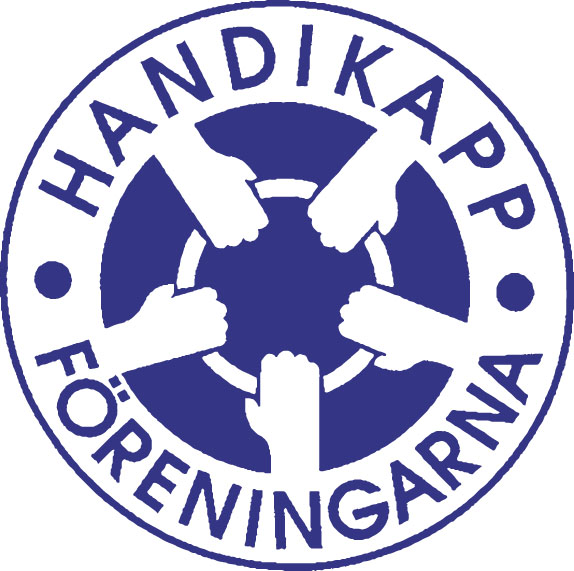 HANDIKAPPFÖRENINGARNAS SAMARBETSORGANINORRKÖPINGVERKSAMHETSBERÄTTELSE FÖR 2016(20160101-20161231)HSO har under verksamhetsåret haft följande förtroendevalda:Ordförande:	Criss Hagfeldt	HRFVice ordförande:	Lars G Nilsson	HL Sekreterare:	Kansliet	HSOKassör:	Ulrika Hofstedt (t.om 20161018)	RBUOrdinarie led:	Mats Linder Skogberg	SRF
	Per Sundmar (kassör f.om 2016 10 18)		Ersättare:	Peter Hallsten	SRF
	Barbro Petterson	ReumatikerRevisor:	Ove Nilson		Diabetesföreningen	Sven-Olof Andersson		DiabetesföreningenValberedning:	Hörselskadades förening (sammankallande)	Neuroförbundet Norrköping
	DiabetesföreningenArbetsgrupper inom HSOHSO har under året haft representation i Kommunala rådet för funktionshindersfrågor och dess undergrupper:Kommunala Rådet för Funktionshindersfrågor (KRF)Ordinarie Ledamöter:Criss Hagfeldt	HRF	vice OrdförandeStig Bredberg	HRFUlrika Hofstedt	RBUMonica Eriksson	SRFKarin Ahlström	Neuroförbundet NorrköpingThomas Lack	Neuroförbundet Norrköping (fr.o.m. 15/10-15)Ersättare:Åsa Lindstam	Neuroförbundet NorrköpingEwa Candemo Thörn	FUBBeatrice Gustavsson	Dyslexiförbundet NorrköpingUnga vuxna gruppenInformations och kommunikationsgruppenOffentlig miljögruppen KollektivtrafikgruppenDessa fyra arbetsgrupper ovan avvecklades under sista delen av 2015. Och ersattes av en Tillgänglighetsgrupp med fyra personer från funktionshindersrörelsen och tjänstemän från Norrköpings kommun.Criss Hagfeldt	HSO/HRFStig Bredberg	HSO/HRFMonica Svensson	DHRLars-Erik Johansson	DHRKultur och Fritidsgruppen:Beatrice Gustavsson	Dyslexiförbundet FMLS NorrköpingUlrika Hofstedt	RBUIda Andrae	SRFLiselott Köhlström	Neuroförbundet NorrköpingBorådet:Diskuterar frågor som rör våra lokaler.MEDLEMSFÖRENINGAR 2016 (17 st)1.	Astma- och Allergiföreningen i Norrköping	2.	BCF Moa-Lina i Östergötland3.	Dyslexiförbundet FMLS i Norrköping4.	Elöverkänsligas förening i Östergötland5.	Epilepsiföreningen i Norrköping6.	FiN Fibromyalgiföreningen i Norrköping, med omnejd7.	FUB för Barn, Unga och Vuxna med utvecklingsstörda8.	Hjärt- och Lungsjukas förening i Norrköping9.	Hörselskadades förening i Norrköping-Söderköping-Valdemarsvik.10.	NEURO Förbundet Norrköping 11.	Norrköpings diabetesförening m.o.12.	Norrköpings lokalförening i personskadeförbundet RTP13.	Psoriasisförbundet i Norrköping14.	Reumatikerföreningen Norrköping15.	Riksförbundet för rörelsehindrade Barn och Ungdomar RBU Norrköping16.	Strokeföreningen i Norrköping med omnejd17.	Synskadades Riksförbund Norrköping, Söderköping och ValdemarsvikPERSONALHSO Norrköping hade följande personal anställda:

Ellinor Wahab avslutade sin kanslitjänst på egen begäran 16-04-08
Frida Karlbom tillsattes genom praktik via arbetsförmedlingen f.om 23 maj. Anställdes 2016-08-01.Stig Bredberg gick i pension 2016-12-01.
EKONOMISe bilaga ekonomisk rapport.MötenHSO har under året haft följande möten:4/4 Årsmöte och konstituerande möte.
7/4 Ordförande lunch på Scandic.Styrelsemöten: 26/1, 1/3, 16/5, 7/6, 22/8, 4/10, 18/10, 17/11, Representantskapsmöten:
8/2 
Diskuterade HSOs verksamhet, färdtjänst, stadsdelsbussar, mögel och fuktskador.

18/4
I huvudsak handlade mötet om flytten till Thapperska men även handikapp parkeringar i city.

10/8 Extra representantskapsmöte ang Thapperska, vi bildade där arbetsgrupperna.

12/9
Arbetsgrupperna presenterade sitt arbete och en stadgegrupp bildades.

7/11
Stig Bredberg avtackades efter 16 års tjänst.
Information om Kommunala rådet för funktionshinderfrågor (KRF) togs upp.
Redovisning av arbetsgrupperna.
En enkät om Hsos framtid delades ut, denna besvarades endast av 1/3.
Övrigt:Under året (2016) som gick har vi deltagit i Norrköpings kommuns råd för frågor som rör våra funktions-nedsättningar (KRF).Vi har också haft ett dialogmöte16/6 med Norrköpings kommun om ett föreningens hus. (Thapperska) Kommunen är positiv till detta och vi har fått ha önskemål kring detta. Fortsättning följer i denna fråga.UTBILDNINGVi har haft möjlighet att delta i Handikappföreningarna Östergötlands utbud. LOKALBOKNINGAR FÖR VÅRA LOKALERUnder året som gått har medlemsföreningarna varit mycket aktiva med sina möten.
Vi har haft 761 (721) boknings-tillfällen med sammanlagt 2505 (2402) timmar under året.Vi har under det gångna året haft tillgång till 6 lokaler här på Sandbyhov. (Innanför parentes är 2015 års siffror).
OBS- Till dessa tillkommer övriga timmar i gymnastiksal, bassäng, träningsrum, Psoriasisföreningens    behandlingsrum och rum som inte bokas vid hso kansli. Slutord från ordförande:Ännu ett verksamhetsår är till ända.
detta år har i princip präglats av den kommande flytten av vår verksamhet till Thapperska.Vi har saknat relevant information om flyttdatum, lokaliteter, bokningsmöjligheter m.m. vilket skapat mycket oro bland föreningarna.Vi tillsatte därför arbetsgrupper inom olika områden för att bringa klarhet om de praktiska förutsättningarna i samband med flytten.
Vi lever fortfarande i ovisshet om hur det hela ska fungera rent praktiskt.Min önskan är att det ska lösa sig till det bättre så att föreningarna får arbetsro och kan fortsätta att bedriva sin verksamhet till gagn för oss människor med olika former av funktionshinder.Det är en mycket viktig samhällsinsats som bedrivs inom de olika föreningarna.

Enade vi stå söndrade vi falla.

april 2017
                                                Criss HagfeldtCriss Hagfeldt	Lars G Nilsson	Ulrika HofstedtPer Sundmar	Mats Linder Skogberg	Peter HallstenBarbro Petterson	            Kansliet		Sammanställning av antalet timmar lokaler utnyttjas på Sandbyhov år 2016Sammanställning av antalet timmar lokaler utnyttjas på Sandbyhov år 2016Sammanställning av antalet timmar lokaler utnyttjas på Sandbyhov år 2016Sammanställning av antalet timmar lokaler utnyttjas på Sandbyhov år 2016Sammanställning av antalet timmar lokaler utnyttjas på Sandbyhov år 2016Sammanställning av antalet timmar lokaler utnyttjas på Sandbyhov år 2016SALDAGKVÄLLTOTALTKöket505248753Nya samlingssalen484169653Cirkelrummet1278135Datarummet26923292Stora samlingssalen383204587Personalköket661985Sammanlagt 18346712505Kväll är räknat efter kl. 17.00